Project:Project Title:Research Unit Logo		    Research Unit NameN°	Task DurationStartEnd2016, Semester 1D	J	F	M	A	M	J2016, Semester 2J	A	S	O	N	D2017, Semester 3J	F	M	A1	Session 1 Project Outline	84 days  Fri 16-01-01    Wed 16-04-2704-1304-2007-0807-22File: PhD_2016-02-02_timeline_model Date: Tue 22-08-09TaskSplittingMilestone SummaryProject summary  External tasks  External milestones Idle taskIdle milestoneIdle summaryManual taskDuration onlyManual summary delay Manual summaryStart onlyEnd only Progress Due dateResearch Student: Research Student Name	Page 1 of 4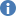 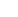 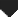 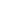 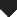 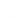 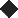 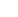 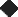 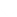 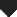 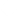 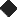 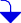 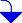 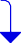 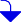 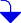 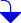 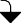 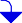 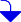 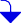 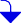 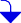 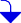 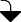 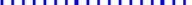 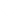 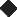 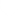 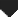 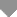 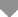 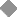 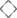 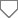 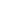 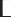 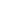 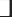 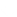 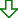 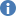 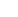 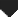 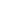 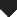 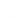 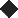 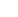 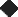 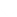 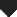 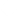 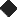 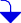 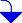 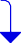 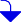 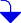 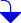 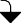 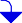 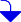 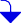 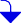 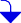 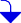 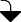 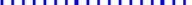 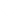 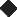 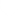 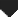 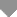 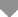 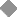 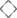 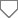 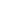 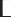 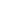 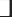 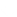 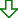 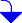 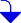 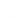 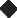 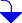 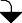 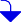 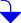 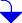 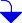 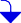 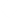 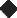 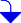 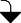 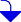 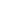 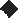 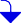 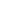 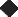 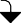 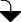 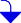 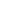 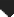 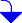 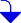 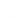 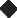 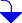 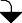 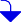 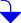 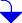 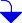 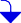 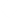 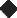 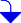 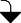 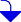 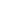 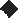 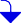 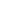 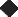 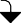 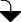 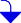 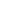 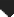 Project:	Research Unit Logo	       Research Unit Name Project Title:Project:	Research Unit Logo	       Research Unit Name Project Title:Project:	Research Unit Logo	       Research Unit Name Project Title:Project:	Research Unit Logo	       Research Unit Name Project Title:Project:	Research Unit Logo	       Research Unit Name Project Title:Project:	Research Unit Logo	       Research Unit Name Project Title:Project:	Research Unit Logo	       Research Unit Name Project Title:Project:	Research Unit Logo	       Research Unit Name Project Title:Project:	Research Unit Logo	       Research Unit Name Project Title:Project:	Research Unit Logo	       Research Unit Name Project Title:Project:	Research Unit Logo	       Research Unit Name Project Title:Project:	Research Unit Logo	       Research Unit Name Project Title:Project:	Research Unit Logo	       Research Unit Name Project Title:Project:	Research Unit Logo	       Research Unit Name Project Title:Project:	Research Unit Logo	       Research Unit Name Project Title:Project:	Research Unit Logo	       Research Unit Name Project Title:Project:	Research Unit Logo	       Research Unit Name Project Title:Project:	Research Unit Logo	       Research Unit Name Project Title:Project:	Research Unit Logo	       Research Unit Name Project Title:Project:	Research Unit Logo	       Research Unit Name Project Title:Project:	Research Unit Logo	       Research Unit Name Project Title:Project:	Research Unit Logo	       Research Unit Name Project Title:Project:	Research Unit Logo	       Research Unit Name Project Title:N°TaskDurationStartEndD2016, Semester 12016, Semester 12016, Semester 12016, Semester 12016, Semester 12016, Semester 12016, Semester 22016, Semester 22016, Semester 22016, Semester 22016, Semester 22016, Semester 22017, Semester 32017, Semester 32017, Semester 32017, Semester 3N°TaskDurationStartEndDJFMAMJJASONDJFMA30Session 3 Measurements88 daysMon 16-09-05Wed 17-01-0431Chapter 2: Literature Review5 daysMon 16-09-05Fri 16-09-0932Assembly20 daysMon 16-09-12Fri 16-10-0733Calibration10 daysMon 16-10-10Fri 16-10-2134Data collection15 daysMon 16-10-24Fri 16-11-1135Enrolment in XXX course1 dayMon 16-11-14Mon 16-11-1436DGA 103220 daysTue 16-11-15Mon 16-12-1237Presentation 3 and quarterly evaluation1 dayMon 16-12-12Mon 16-12-12121212121212-12-12-12-1238Writing scientific paper no. 15 daysTue 16-12-13Mon 16-12-1939Scientific convention/conference5 daysTue 16-12-20Mon 16-12-2640Holidays/Time off  7 daysTue 16-12-27Wed 17-01-0440Holidays/Time off  7 daysTue 16-12-27Wed 17-01-044142Session 4 Measurements (continued)82 daysThu 17-01-05Fri 17-04-2843Chapter 2: Literature Review2 daysThu 17-01-05Fri 17-01-0644Thesis writing10 daysMon 17-01-09Fri 17-01-2045Data collection15 daysMon 17-01-23Fri 17-02-1046Enrolment in ENR course1 dayMon 17-02-13Mon 17-02-1347DGA 103320 daysTue 17-02-14Mon 17-03-1348Presentation 4 and quarterly evaluation1 dayMon 17-03-13Mon 17-03-1303-1303-1303-1303-1349Writing scientific paper no. 17 daysTue 17-03-14Wed 17-03-2250Writing conference paper7 daysThu 17-03-23Fri 17-03-3151Submitting scientific paper no. 11 dayFri 17-03-31Fri 17-03-3103-303-303-303-352Submitting conference paper1 dayFri 17-03-31Fri 17-03-3103-303-303-303-353Other (to be specified)10 daysMon 17-04-03Fri 17-04-1454Holidays/Time off10 daysMon 17-04-17Fri 17-04-285556Session 5 Modelling88 daysMon 17-05-01Wed 17-08-3057Chapter 2: Literature Review2 daysMon 17-05-01Tue 17-05-0258Thesis writing10 daysWed 17-05-03Tue 17-05-1659Data collection (end)15 daysWed 17-05-17Tue 17-06-06TaskTaskIdle summaryIdle summaryIdle summaryIdle summaryIdle summarySplittingSplittingManual taskManual taskManual taskManual taskManual taskMilestoneMilestoneDuration onlyDuration onlyDuration onlyDuration onlyDuration onlyFile: PhD_2016-02-02_timeline_model Date: Tue 22-08-09File: PhD_2016-02-02_timeline_model Date: Tue 22-08-09File: PhD_2016-02-02_timeline_model Date: Tue 22-08-09SummaryProject summarySummaryProject summaryManual summary delayManual summaryManual summary delayManual summaryManual summary delayManual summaryManual summary delayManual summaryManual summary delayManual summaryExternal tasksExternal tasksStart onlyStart onlyStart onlyStart onlyStart onlyExternal milestonesExternal milestonesEnd onlyEnd onlyEnd onlyEnd onlyEnd onlyIdle taskIdle taskProgressProgressProgressProgressProgressIdle milestoneIdle milestoneDue dateDue dateDue dateDue dateDue dateResearch Student : Research Student NameResearch Student : Research Student NameResearch Student : Research Student NamePage 2 of 4Page 2 of 4Project:	Research Unit Logo	       Research Unit Name Project Title:Project:	Research Unit Logo	       Research Unit Name Project Title:Project:	Research Unit Logo	       Research Unit Name Project Title:Project:	Research Unit Logo	       Research Unit Name Project Title:Project:	Research Unit Logo	       Research Unit Name Project Title:Project:	Research Unit Logo	       Research Unit Name Project Title:Project:	Research Unit Logo	       Research Unit Name Project Title:Project:	Research Unit Logo	       Research Unit Name Project Title:Project:	Research Unit Logo	       Research Unit Name Project Title:Project:	Research Unit Logo	       Research Unit Name Project Title:Project:	Research Unit Logo	       Research Unit Name Project Title:Project:	Research Unit Logo	       Research Unit Name Project Title:Project:	Research Unit Logo	       Research Unit Name Project Title:Project:	Research Unit Logo	       Research Unit Name Project Title:Project:	Research Unit Logo	       Research Unit Name Project Title:Project:	Research Unit Logo	       Research Unit Name Project Title:Project:	Research Unit Logo	       Research Unit Name Project Title:Project:	Research Unit Logo	       Research Unit Name Project Title:Project:	Research Unit Logo	       Research Unit Name Project Title:Project:	Research Unit Logo	       Research Unit Name Project Title:Project:	Research Unit Logo	       Research Unit Name Project Title:Project:	Research Unit Logo	       Research Unit Name Project Title:Project:	Research Unit Logo	       Research Unit Name Project Title:N°TaskDurationStartEndD2016, Semester 12016, Semester 12016, Semester 12016, Semester 12016, Semester 12016, Semester 12016, Semester 22016, Semester 22016, Semester 22016, Semester 22016, Semester 22016, Semester 22017, Semester 32017, Semester 32017, Semester 32017, Semester 3N°TaskDurationStartEndDJFMAMJJASONDJFMA60Enrolment in XXX course1 dayWed 17-06-07Wed 17-06-0761Digital modelling30 daysThu 17-06-08Wed 17-07-1962Presentation 5 and quarterly evaluation1 dayWed 17-07-19Wed 17-07-1963Writing scientific paper no. 210 daysThu 17-07-20Wed 17-08-0264Conference1 dayWed 17-08-02Wed 17-08-0265Other (to be specified)10 daysThu 17-08-03Wed 17-08-1666Holidays/Time off10 daysThu 17-08-17Wed 17-08-306768Session 6 Modelling (continued)83 daysThu 17-08-31Mon 17-12-2569Chapter 2: Literature Review2 daysThu 17-08-31Fri 17-09-0170Thesis writing10 daysMon 17-09-04Fri 17-09-1571Enrolment in ENR810 course1 dayMon 17-09-18Mon 17-09-1872Digital modelling40 daysTue 17-09-19Mon 17-11-1373Presentation 6 and quarterly evaluation1 dayMon 17-11-13Mon 17-11-1374Writing scientific paper no. 210 daysTue 17-11-14Mon 17-11-2775Submitting scientific paper no. 21 dayMon 17-11-27Mon 17-11-2776Other (to be specified)10 daysTue 17-11-28Mon 17-12-1177Holidays/Time off10 daysTue 17-12-12Mon 17-12-257879Session 7 Analysis/Summary86 daysTue 17-12-26Tue 18-04-2480Last tests/simulations10 daysTue 17-12-26Mon 18-01-0881Thesis writing15 daysTue 18-01-09Mon 18-01-2982Writing scientific paper no. 310 daysTue 18-01-30Mon 18-02-1283Data collection10 daysTue 18-02-13Mon 18-02-2684Enrolment in XXX course1 dayTue 18-02-27Tue 18-02-2785Analysis/summary/calculations20 daysWed 18-02-28Tue 18-03-2786Presentation 7 and quarterly evaluation1 dayTue 18-03-27Tue 18-03-2787Submitting scientific paper no. 31 dayTue 18-03-27Tue 18-03-2788Other (to be specified)10 daysWed 18-03-28Tue 18-04-1089Holidays/Time off10 daysWed 18-04-11Tue 18-04-24TaskTaskIdle summaryIdle summaryIdle summaryIdle summaryIdle summarySplittingSplittingManual taskManual taskManual taskManual taskManual taskMilestoneMilestone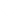 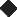 Duration onlyDuration onlyDuration onlyDuration onlyDuration onlyFile: PhD_2016-02-02_timeline_model Date: Tue 22-08-09File: PhD_2016-02-02_timeline_model Date: Tue 22-08-09File: PhD_2016-02-02_timeline_model Date: Tue 22-08-09SummaryProject summarySummaryProject summaryManual summary delayManual summaryManual summary delayManual summaryManual summary delayManual summaryManual summary delayManual summaryManual summary delayManual summaryExternal tasksExternal tasksStart onlyStart onlyStart onlyStart onlyStart only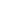 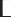 External milestonesExternal milestones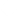 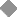 End onlyEnd onlyEnd onlyEnd onlyEnd only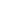 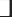 Idle taskIdle taskProgressProgressProgressProgressProgressIdle milestoneIdle milestone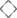 Due dateDue dateDue dateDue dateDue date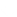 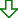 Research Student : Research Student NameResearch Student : Research Student NameResearch Student : Research Student NamePage 3 of 4Page 3 of 4Project:	Research Unit Logo	       Research Unit Name Projet Title:Project:	Research Unit Logo	       Research Unit Name Projet Title:Project:	Research Unit Logo	       Research Unit Name Projet Title:Project:	Research Unit Logo	       Research Unit Name Projet Title:Project:	Research Unit Logo	       Research Unit Name Projet Title:Project:	Research Unit Logo	       Research Unit Name Projet Title:Project:	Research Unit Logo	       Research Unit Name Projet Title:Project:	Research Unit Logo	       Research Unit Name Projet Title:Project:	Research Unit Logo	       Research Unit Name Projet Title:Project:	Research Unit Logo	       Research Unit Name Projet Title:Project:	Research Unit Logo	       Research Unit Name Projet Title:Project:	Research Unit Logo	       Research Unit Name Projet Title:Project:	Research Unit Logo	       Research Unit Name Projet Title:Project:	Research Unit Logo	       Research Unit Name Projet Title:Project:	Research Unit Logo	       Research Unit Name Projet Title:Project:	Research Unit Logo	       Research Unit Name Projet Title:Project:	Research Unit Logo	       Research Unit Name Projet Title:Project:	Research Unit Logo	       Research Unit Name Projet Title:Project:	Research Unit Logo	       Research Unit Name Projet Title:Project:	Research Unit Logo	       Research Unit Name Projet Title:Project:	Research Unit Logo	       Research Unit Name Projet Title:Project:	Research Unit Logo	       Research Unit Name Projet Title:Project:	Research Unit Logo	       Research Unit Name Projet Title:N°TaskDurationStartEndD2016, Semester 12016, Semester 12016, Semester 12016, Semester 12016, Semester 12016, Semester 12016, Semester 22016, Semester 22016, Semester 22016, Semester 22016, Semester 22016, Semester 22017, Semester 32017, Semester 32017, Semester 32017, Semester 3N°TaskDurationStartEndDJFMAMJJASONDJFMA9091Session 8 Analysis/Summary85 daysWed 18-04-25Tue 18-08-2192Last tests/simulations10 daysWed 18-04-25Tue 18-05-0893Thesis writing15 daysWed 18-05-09Tue 18-05-2994Writing scientific paper no. 410 daysWed 18-05-30Tue 18-06-1295Data collection10 daysWed 18-06-13Tue 18-06-2696Analysis/summary/calculations20 daysWed 18-06-27Tue 18-07-2497Presentation 8 and quarterly evaluation1 dayTue 18-07-24Tue 18-07-2498Submitting scientific paper no. 41 dayTue 18-07-24Tue 18-07-2499Other (to be specified)10 daysWed 18-07-25Tue 18-08-07100Holidays/Time off10 daysWed 18-08-08Tue 18-08-21101102Session 9 Thesis Submission82 daysWed 18-08-22Thu 18-12-13103Thesis writing20 daysWed 18-08-22Tue 18-09-18104Conclusion5 daysWed 18-09-19Tue 18-09-25105Formatting appendices5 daysWed 18-09-26Tue 18-10-02106Initial Submission1 dayWed 18-10-03Wed 18-10-03107Writing scientific paper (if late or no. 5)10 daysThu 18-10-04Wed 18-10-17108Presentation 9 and quarterly evaluation1 dayWed 18-10-17Wed 18-10-17109Submitting scientific paper no. 41 dayWed 18-10-17Wed 18-10-17110Final Submission1 dayThu 18-10-18Thu 18-10-18111Thesis defence10 daysFri 18-10-19Thu 18-11-01112Scientific convention5 daysFri 18-11-02Thu 18-11-08113Other (to be specified)10 daysFri 18-11-09Thu 18-11-22114Thesis correction5 daysFri 18-11-23Thu 18-11-29115Holidays/Time off10 daysFri 18-11-30Thu 18-12-13TaskTaskIdle summaryIdle summaryIdle summaryIdle summaryIdle summarySplittingSplittingManual taskManual taskManual taskManual taskManual taskMilestoneMilestoneDuration onlyDuration onlyDuration onlyDuration onlyDuration onlyFile: PhD_2016-02-02_timeline_model Date: Tue 22-08-09File: PhD_2016-02-02_timeline_model Date: Tue 22-08-09File: PhD_2016-02-02_timeline_model Date: Tue 22-08-09SummaryProject summarySummaryProject summaryManual summary delayManual summaryManual summary delayManual summaryManual summary delayManual summaryManual summary delayManual summaryManual summary delayManual summaryExternal tasksExternal tasksStart onlyStart onlyStart onlyStart onlyStart onlyExternal milestonesExternal milestonesEnd onlyEnd onlyEnd onlyEnd onlyEnd onlyIdle taskIdle taskProgressProgressProgressProgressProgressIdle milestoneIdle milestoneDue dateDue dateDue dateDue dateDue dateResearch Student : Research Student NameResearch Student : Research Student NameResearch Student : Research Student NamePage 4 of 4Page 4 of 4